TitelBachelorarbeit / Masterarbeit / Seminararbeit Zur Erlangung des Grades Bachelor / Master of Science an der Fakultät Wirtschaftswissenschaften, Wirtschaftsinformatik und Wirtschaftsrecht der Universität Siegen.Name, Vorname:		Mustermann, MaxAnschrift:			Mustermann Straße 1				57076 SiegenE-Mail:				max.mustermann@student.uni-siegen.deStudiengang:			xxxMatrikelnummer:		111 111Fachsemester:		xxxPrüfer:				Prof. Dr. Giuseppe StrinaAbgabedatum:	Executive SummaryHinter dem Deckblatt fügen Sie bitte die Executive Summary bei. Beachten Sie erstens, dass die Executive Summary nicht im Inhaltsverzeichnis aufgeführt wird und zweitens, dass Sie für die Executive Summary die Formatvorlage Standard verwenden.InhaltsverzeichnisExecutive Summary	IIInhaltsverzeichnis	IIITabellenverzeichnis	IVAbbildungsverzeichnis	VAbkürzungsverzeichnis	VI1.	Einleitung	72.	Hauptteil	82.1.	Untergliederung 1	82.1.1.	Untergliederung 2	83.	Schluss	9Literaturverzeichnis	XAnhang	XIEidesstattliche Erklärung	XIITabellenverzeichnis Abbildung 1: Beispiel XY	8AbbildungsverzeichnisTabelle 1: Planergebnisse der XY GmbH	8Abkürzungsverzeichnis Bitte beachten Sie, dass gängige Abkürzungen wie z.B. nicht gelistet werden müssen.AG	ArbeitgeberAN	ArbeitnehmerEinleitung[Fließtext]…HauptteilGrafiken & Tabellen bitte mit Zeilenumbruch: Oben und unten, versehen.[Fließtext]…Untergliederung 1[Fließtext]…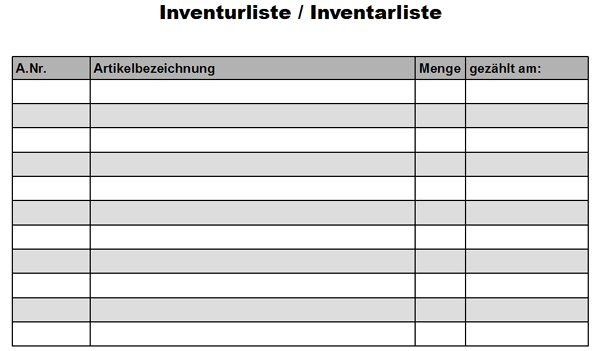 Quelle: Eigene Darstellung nach…[Fließtext]…Untergliederung 2Quelle: Eigene Darstellung nach…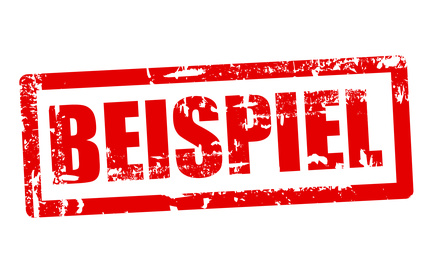 [Fließtext]…Schluss[Fließtext]…LiteraturverzeichnisBitte nach APA aktuelle Edition Burnham, T. A., Freis, J. K., Mahajan, V. (2003). Consumer Switching Costs: A Typology, Antecedents, & Consequences, 31(2), 109-126.AnhangBitte nummerieren Sie die Einträge im Anhang. Achten Sie darauf, dass Abbildungen und Tabellen auch in den jeweiligen Verzeichnissen auftauchen. [Fließtext]…Eidesstattliche ErklärungHiermit versichere ich, dass ich die vorliegende Arbeit selbstständig verfasst und keine anderen als die angegebenen Quellen und Hilfsmittel benutzt habe, insbesondere keine anderen als die angegebenen Informationen aus dem Internet. Diejenigen Paragrafen der für mich gültigen Prüfungsordnung, welche etwaige Betrugsversuche betreffen, habe ich zur Kenntnis genommen. Der Speicherung meiner Seminararbeit zum Zwecke der Plagiatsprüfung stimme ich zu. Ich versichere, dass die elektronische Version mit der gedruckten Version inhaltlich übereinstimmt. Unterschrift:	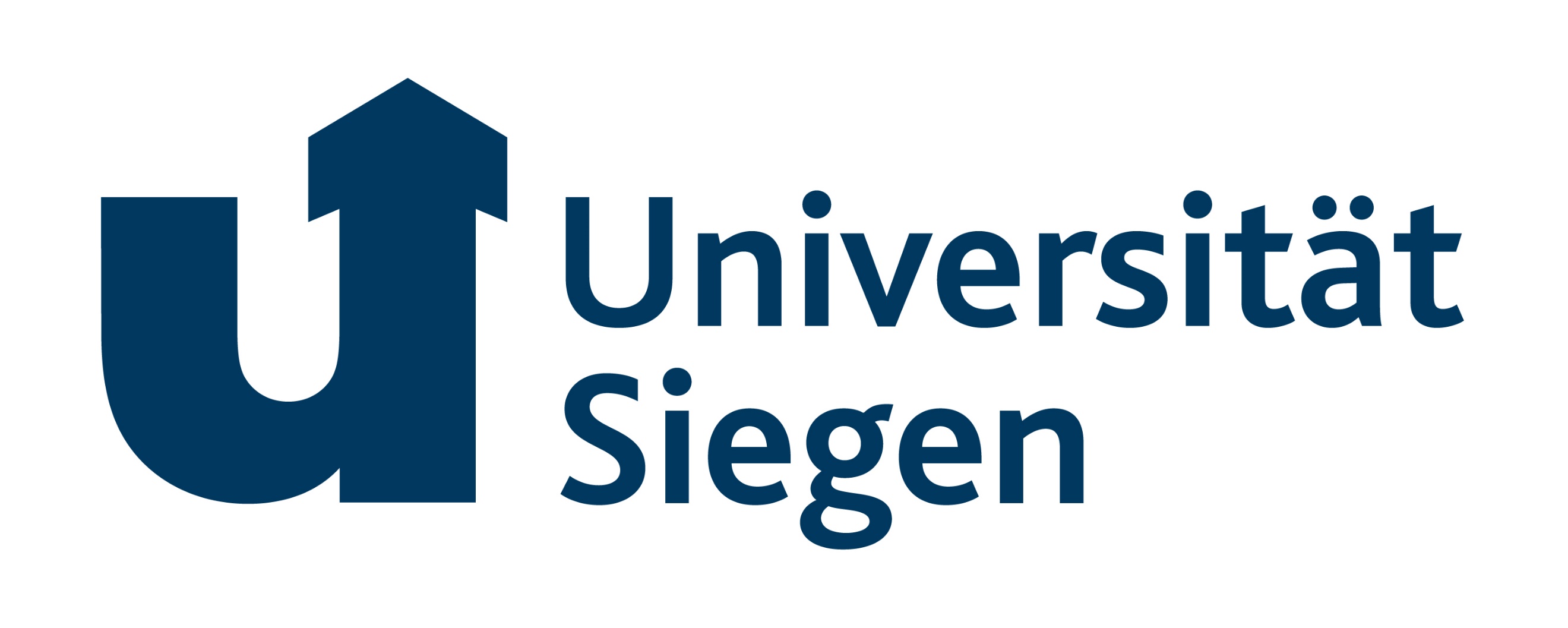 Fakultät Wirtschaftswissenschaften, Wirtschaftsinformatik und Wirtschaftsrecht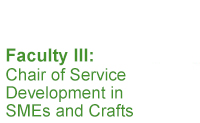 